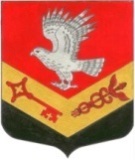 МУНИЦИПАЛЬНОЕ ОБРАЗОВАНИЕ«ЗАНЕВСКОЕ ГОРОДСКОЕ ПОСЕЛЕНИЕ»ВСЕВОЛОЖСКОГО МУНИЦИПАЛЬНОГО РАЙОНАЛЕНИНГРАДСКОЙ ОБЛАСТИСОВЕТ ДЕПУТАТОВ ЧЕТВЕРТОГО СОЗЫВАРЕШЕНИЕ24.11.2020 года										№ 85гп.Янино-1Об отзыве законодательной инициативыРуководствуясь Федеральным законом от 06.10.2003 № 131-ФЗ «Об общих принципах организации местного самоуправления в Российской Федерации», Уставом муниципального образования «Заневское городское поселение» Всеволожского муниципального района Ленинградской области, совет депутатов принялРЕШЕНИЕ:Отозвать законодательную инициативу совета депутатов МО «Заневское городское поселение» по внесению в Законодательное собрание Ленинградской области проекта Областного закона «О внесении изменений в Областной закон от 02.07.2003 № 47-оз «Об административных правонарушениях» (решение совета депутатов МО «Заневское городское поселение» от 15.09.2020 № 57).Направить настоящее решение в Законодательное собрание Ленинградской области.Настоящее решение вступает в силу со дня его принятия.Опубликовать настоящее решение в газете «Заневский вестник».Контроль за исполнением решения возложить на постоянно действующую депутатскую комиссию по вопросам местного самоуправления, предпринимательству и бизнесу, законности и правопорядку.Глава муниципального образования					В.Е. Кондратьев